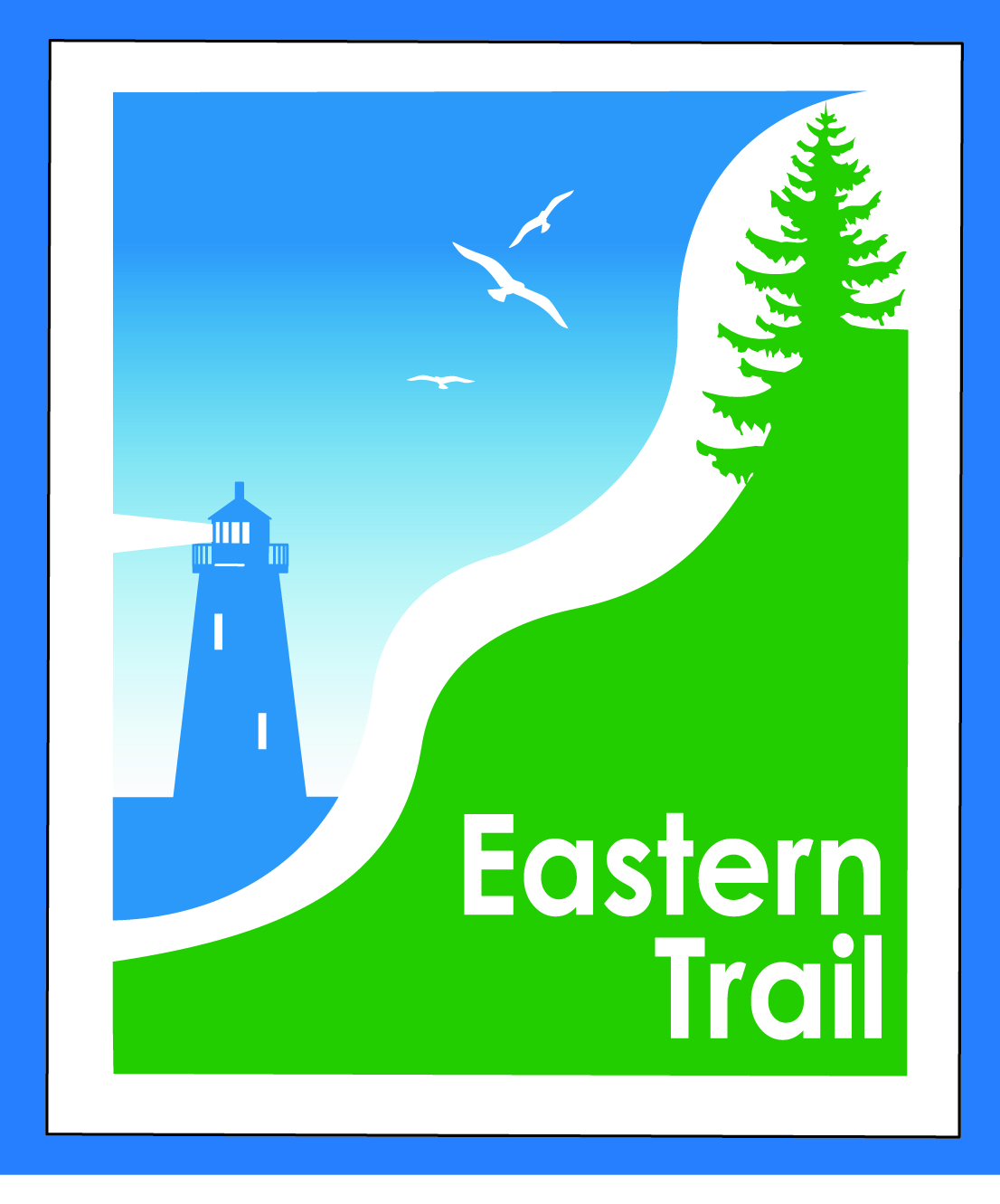                          ETMD Board of Directors – Minutes – DRAFT BY CB                        Kennebunk Town Hall   - Third Floor Conference Rm – February 10, 2016 - 8:30 – 10:30 a.m.Attendees:  Marianne Goodine, Val Camire, Bob Hamblen, Tom McCullum, Eric Labelle, Greg Tansley, Joe Yuhas, Jim Bucar, Carole BrushPresident Goodine called the meeting to order at 8:37 AM.Minutes of January 13, 2016 – included – needs vote – Motion by BH, Second by JY  Approved by all.Financial Priorities – 10 minReview of current financial report – Val/Carole – included – needs vote   Motion by BH, Second by JB Approved by all.Events – 2016 status – CaroleCB reports $ and participation down from last year. Anticipate $1000 in income. One OOB event dropped out. CB to review with OOB personnel.Dues status – Marianne/Carole Scarborough dues receivedRequest to attend Town Meeting for S Berwick & WellsCB reported both meetings went well. S Berwick approved dues, Wells Budget committee approved – needs to go before council for vote.Report on conversation w/N Berwick & next stepsRespond to Town Manager questionsCB spoke with Town Mgr. Morin  - they would lie a trail but do not have $, also have concern over proximity to sanitary districtOutreach to Pratt & Whitney, Hussey Seating  CB has email and phone calls in to P&W, needs new contact – prior one left company. CB requesting to attend H&W fair in August, meet with P&W in March to give update on trail status. ETMD Priorities -  100 minUpdates & next steps re Kennebunk – South Berwick CLA – CaroleCB sent comments back to Unitil, waiting for responseReview and comments on Unitil proposed amendment to Section 5 – current CLA’s – All After lengthy discussion, it was determined a side-by-side comparison is needed of Unitil’s first draft and their second official draft. CB to create and pass on to all by 2/15.Reports from Executive Director and Municipalities (includes new projects, existing trail conditions, maintenance concerns)Scarborough project proceeding well, route approved, funding strategy meetings on going(CB needs input from GT re his notes on balance of reports – will send to all as addendum and vote on in April)Future ET planning – Carole – 3 minStatus office and storage space – Saco has storage, still looking for alternate locationStatus on marketing materials, outreach efforts and funding sourcesSeeking response from municipalities re additional directional trail signage  BH received input form all but Arundel, CB to follow up with Arundel so we can place order.CB reported ETA purchased new marketing materials to show poster and banner of trail with current and proposed off road proposed routes. JB revised the ET slide show to include before and after signs and segments from the Economic Development Study. Slide show available to all towns to add to website if desired. Other Business  - 2 min – issues? ConcernsNext Meeting – March 9, 2016 Adjourn  Motion to adjourn at 10:27 AM  by VC, second by EL, Approved by allRespectfully submitted,Carole Brush, Executive Director